Katolička osnovna škola u Virovitici Jelovnik 29.04. - 03.05.2024.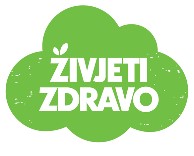 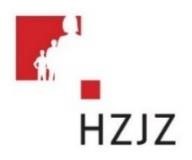 Škola zadržava pravo izmjene jelovnika zbog prenamjene namirnica i rasporeda dostave hrane!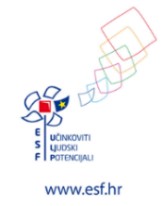 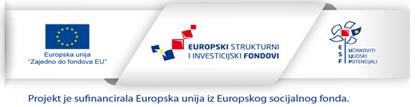 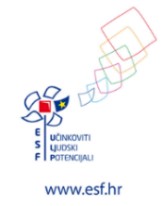 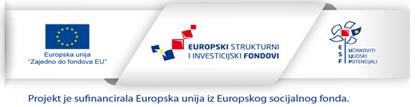 DoručakRučakUžinaPonedjeljak29.05.2024.Školski sendvič Čokoladno mlijeko(A, G)Pizza  sok (A, G)Utorak30.04.2024.Slana kifla  trokuti sira, sok  (A, G)Pohana piletina prutići pomfrit, kečap (A, G, C )                Voćni jogurtSrijeda01.05.2024.NERADNI DANČetvrtak02.05.2024.Polubijeli kruh čokoladni namaz mlijeko               (A, G)Pileći odrezak Mlinci Zelena salataVoće Petak03.05.2024.Lisnati kukuruzni prutići  riblja pašteta, čaj(D, A)Grah varivo s ječmenom kašom  Polubijeli kruh (A)Kinder pingvin(G)